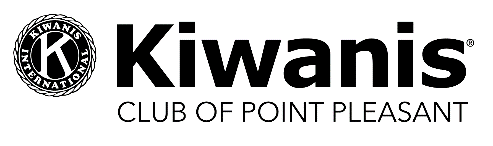 Oct. 26, 2020General Meeting MINUTESWelcomeMembers: Annmarie, Madelyn, Kait, Casey, Crystal, TracyOld BusinessHoliday Photo Fundraiser: Sat., Oct. 17 8-12 a.m. @ Allaire St. Park. Great job, Tracy. Colleen, Sara and Kristen volunteered. $ raised=$725Pt. Boorough Walk-Thru Trunk or Treat—Oct. 27: We gave out candy and greeted residents. Pumpkin Palooza: Oct. 31 Pleasure Park. Big success and we raised more than $130 for holiday gifts. Thanks to Pt. Beach Mayor Paul Kanitra, Pt. Boro Councilwoman Charlene Archer and local artist Jim Inzera for judging. Thanks Joey G for coming. Thanks Doug Vitale and Ryan from rec for helping us! Huge thanks to Madelyn and Ann for securing all food and prizes, Ann for MCing, Colleen for managing registration, Kait for coordinating judges, and all members who assisted that day. Raised $172 for holiday gifts. Kristen—thank you notes to judges and sponsors; post ads on Insta; start project report form; email registrants to thank them, invite to meeting and try to get more $ donated.New BusinessArt Party @ Vintage Van Goghs: Rescheduled Nov. 14 @11 a.m.-1 p.m. and 2-4 p.m. We are not setting up Kiwanis table, will be at food drive. Giving  Sonya some leftover paint cups from Palooza.Holiday Fundraiser: Friday, Dec. 4 @ 6:30 p.m. Light appetizers provided. Bring a friend that you think would like Kiwanis. Make a cute winter-themed craft that you can also give as a gift. Must wear masks; adults only. $35 per person. Food Drive: Saturday, Nov. 14 10 a.m. to noon @ Community Park, Pt. Boro. Ann to start project organization form. Sonya: Notify Ocean Star/94.3. Also need help driving carloads to St. Gregory’s after noon. We need volunteers, can be kids. Sign up here! We’ll bring red club donation box to this and all other events. Next Meeting: Sat. Nov. 14 @ 9:30 a.m. Brief meeting ½ hour. Very informal & activity for kids. EMS Donation: We bought a ladder for Fire Dept. #75 with the $ Northeast Sign gave us. Crystal contacted the station and will let Kristen and Gloria from sign shop know when we can set up photo opp; Sonya know to invite press.Holiday Gifts for Children: December: Point Person: Annmarie. Start project organization form. We’re using some money from Pumpkin Palooza to give gifts to children through Ocean Mental Health. Ann will have more details coming soon.Pt. Beach Winter Wonderland: Dec. 12 times TBD at Pleasure Park in Pt. Beach: Kait will liaise with Beach. We are thinking of doing some carnival games with something cheap to give out to promote Kiwanis.Pet Supply Drive: Sun, Nov. 29 and Sun, Dec. 13 12-4 p.m. at Diane’s Professional Animal Grooming 2427 Bridge Ave., Pt. Boro. Casey’s Canines Dog Walking Service (Casey Augusta) also sponsoring. We’ll be collecting food, toys and bedding for animals and Casey will donate to local rescues. Pet pics by donation--$ goes to the club. Sign up to volunteer here—need a few people on 2 shifts. Kids welcome to volunteer!Upcoming Fundraisers: Fundraising Committee met Oct. 28: A few of the great ideas--February: Valentine’s for Vets; we’ll be making goody bags that parents can buy their kids for V-Day. When they buy a bag we’ll donate one (of toiletries, etc.) to a local vet. May: Mother’s Day Tea Summer: Cornhole Tourney.Got more ideas for service or fundraisers? Let’s hear em! pointpleasantkiwanis@gmail.comClub charter member pins are in! Will give them to all at next meeting!We stuffed paint kits for Pumpkin Palooza at the meeting—thanks all who helped!Upcoming EventsBoard meeting: Wed., Nov. 4 @ 6:45 p.m. on ZoomFood Drive, Sat., Nov. 14 10 a.m. Sonya’s Art Party Nov. 14 @ 11-1 and 2-4 p.m. @ Vintage Van Gogh’sHoliday Fundraiser: Fri, Dec. 4 at 6:30 p.m. @ Vintage Van Gogh’sPet Supply Drive: Sunday, Nov. 29 and Sunday, Dec. 13 12-4 p.m.Next general meeting: Sat. Nov. 14 9:30 a.m. at Community Park (half hour before food drive starts); Dec. 12 @ 10 a.m. Location TBD. Kids activity provided at both.NO MEETINGS Monday, Nov. 23 or Dec. 28—Happy holidays!NotesPlease email responses for a social media campaign featuring our members  Why did you join Kiwanis? Why should others? Send a 1-2 answer to pointpleasantkiwanis@gmail.com (no pics or last names will be included.). AdjournmentMinutes Submitted: Nov. 2, 2020By Kristen FischerMeetings:  2nd Saturday at 10 a.m. &  4th Monday at 7 p.m. location TBDStay Connected: www.pointpleasantkiwanis.org| pointpleasantkiwanis@gmail.comInstagram: PointPleasantNJKiwanis | Facebook: pointpleasantNJKiwanis | “Friends” FB GroupContacts:General: pointpleasantkiwanis@gmail.comKristen, President: ptkiwanispres@gmail.comAnnmarie, President-Elect & Membership Chair: ptkiwanispres.elect@gmail.comDanielle, Secretary: ptkiwanissecy@gmail.comCrystal, Treasurer: ptkiwanistreas@gmail.comMadelyn, Director: ptkiwanisdirector@gmail.comTracy, Director/Fundraising Chair: ptkiwanisdirectorfundraising@gmial.comSonya, Director/PR Chair: ptkiwanisdirectorPR@gmail.com